OSNOVNA ŠKOLA IVANA PERKOVCA     Šenkovec, Zagrebačka 30    Š k o l s k a  k u h i n j a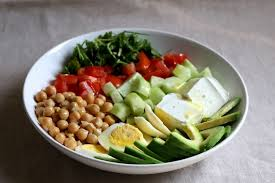 J  E  L  O  V  N  I  K  PRODUŽENI BORAVAK10.10.2022. – 14.10.2022.RUČAK							UŽINAPONEDJELJAK:Varivo od leće s hrenovkama,						 	 Čokoladni puding kukuruzni kruh, voćeUTORAK:Goveđa juha, lazanje, zelena salata		 Krekeri od lana, ABC sirSRIJEDA:Varivo od mahuna s junetinom, 			  Medenjaci, čaj s medom i limunomkukuruzni kruh, voćeČETVRTAK:Pohana piletina, povrće na lešo,		Kukuruzne pahuljice, mlijekopolubijeli kruhDORUČAK							RUČAKPETAK:Smoothie od banane, petit keksi	   Krem juha od brokule, zapečena      tjestenina sa sirom, voće			D o b a r   t e k !